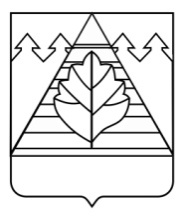 СОВЕТ ДЕПУТАТОВГОРОДСКОГО ОКРУГА ТРОИЦК В ГОРОДЕ МОСКВЕР Е Ш Е Н И ЕОт 30.01.2020 № 256/58Об утверждении состава комиссии по подготовке и проведению публичных слушаний по проекту Правил благоустройства внутригородского муниципального образования городской округ Троицк в городе МосквеВ соответствии с Законом города Москвы от 06.11.2002 № 56 «Об организации местного самоуправления в городе Москве», подпунктом 2 пункта 3 статьи 18 Устава городского округа Троицк в городе Москве, а также Положением «О порядке проведения публичных слушаний по вопросам, не связанным с осуществлением градостроительной деятельности», утвержденным решением Совета депутатов городского округа Троицк от 07.11.2013г. № 27/5 5 (в редакции решения Совета депутатов от 10.11.2016г. №464/88), в связи с истечением срока подачи предложений о включении в состав комиссии по подготовке и проведению публичных слушаний, установленного решением Совета депутатов городского округа Троицк от 16.01.2020 № 250/57,СОВЕТ ДЕПУТАТОВ РЕШИЛ:1. Утвердить состав комиссии по подготовке и проведению публичных слушаний по проекту Правил благоустройства внутригородского муниципального образования городской округ Троицк в городе Москве (далее – Комиссия):Председатель Комиссии - Бланк В.Д.Заместитель председателя Комиссии - Калеганова М.Г.Секретарь Комиссии - Харитонова С.Д.Члены Комиссии: депутаты Совета депутатов: Еремина Ю.Ю., Верещагина Е.И., Терёхин А.С.; от администрации:Вальков И.В. – заместитель главы администрации;Сиднева Т.А. – начальник управления ЖКХ администрации городского округа Троицк в городе Москве;Ходырев П.А. – начальник отдела благоустройства управления ЖКХ администрации городского округа Троицк в городе Москве;Василенко К.Ю. – начальник управления муниципального имущества администрации городского округа Троицк в городе Москве;Володин В.С. – начальник управления архитектуры и градостроительства  администрации городского округа Троицк в городе Москве;Овчаренко Р.И. – начальник отдела архитектуры управления архитектуры и градостроительства администрации городского округа Троицк в городе Москве;Коссовский А.А. – начальник правового управления администрации городского округа Троицк в городе Москве;Зверькова Т.А. – начальник управления по социальным вопросам администрации городского округа Троицк в городе Москве;Лосикова Г.А. – начальник отдела торговли и предпринимательской деятельности управления экономики, торговли и муниципальных закупок администрации городского округа Троицк в городе Москве.2. Установить место нахождения Комиссии: г. Москва, г. Троицк, ул. Юбилейная, д. 3, каб. 117; контактный телефон (495)851-01-37, время приема предложений: с 31 января по 2 марта включительно, понедельник – четверг с 10 ч. 00 мин. до 18 ч. 00 мин., пятница с 10 ч. 00 мин. до 17 ч. 00 мин., перерыв: с 13 ч. 00 мин. до 14 ч. 00 мин.3. Поручить Комиссии организовать подготовку и проведение публичных слушаний в соответствии с Положением «О порядке проведения публичных слушаний по вопросам, не связанным с осуществлением градостроительной деятельности», утвержденным решением Совета депутатов городского округа Троицк от 07.11.2013г. №27/13 5 (в редакции решения Совета депутатов от 10.11.2016г. №464/88).4. Организационное и материально-техническое обеспечение работы комиссии по подготовке и проведению публичных слушаний возложить на администрацию городского округа Троицк.5. Контроль за деятельность Комиссии возложить на Совет депутатов.6. Настоящее решение подлежит опубликованию в еженедельной городской газете «Городской ритм» и на официальном сайте городского округа Троицк.7. Настоящее решение вступает в силу со дня принятия.Заместитель председателя Совета депутатов							М.Г. Калеганова Рассылка: 1 – в дело, администрация г.о.Троицк, СМИ